Supplemental materials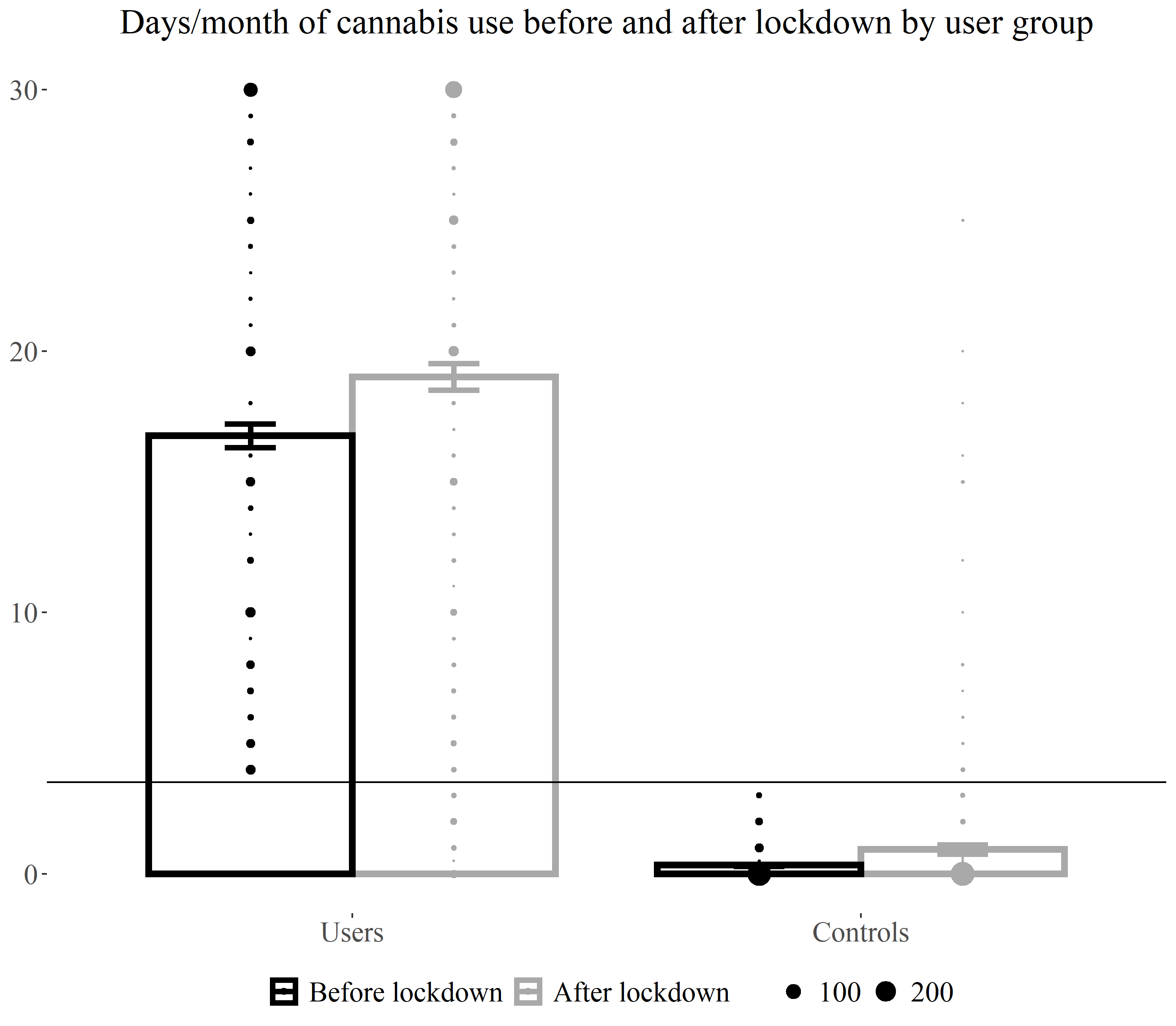 Figure S1. Means and standard errors of days per month of cannabis use by group before and after lockdown. Dots represent participants, with the diameter indicating the frequency of participants reporting the given value. The horizonal line at y = 3.5 shows the cut-off between users and controls. Table S2. Bivariate Pearson correlations *p < .05**p < .01***p < .001Abbreviations. AES – Apathy Evaluation scale, DPM – days per month, SHAPS – Snaith-Hamilton Pleasure Scale, SDS – Severity of Dependence Scale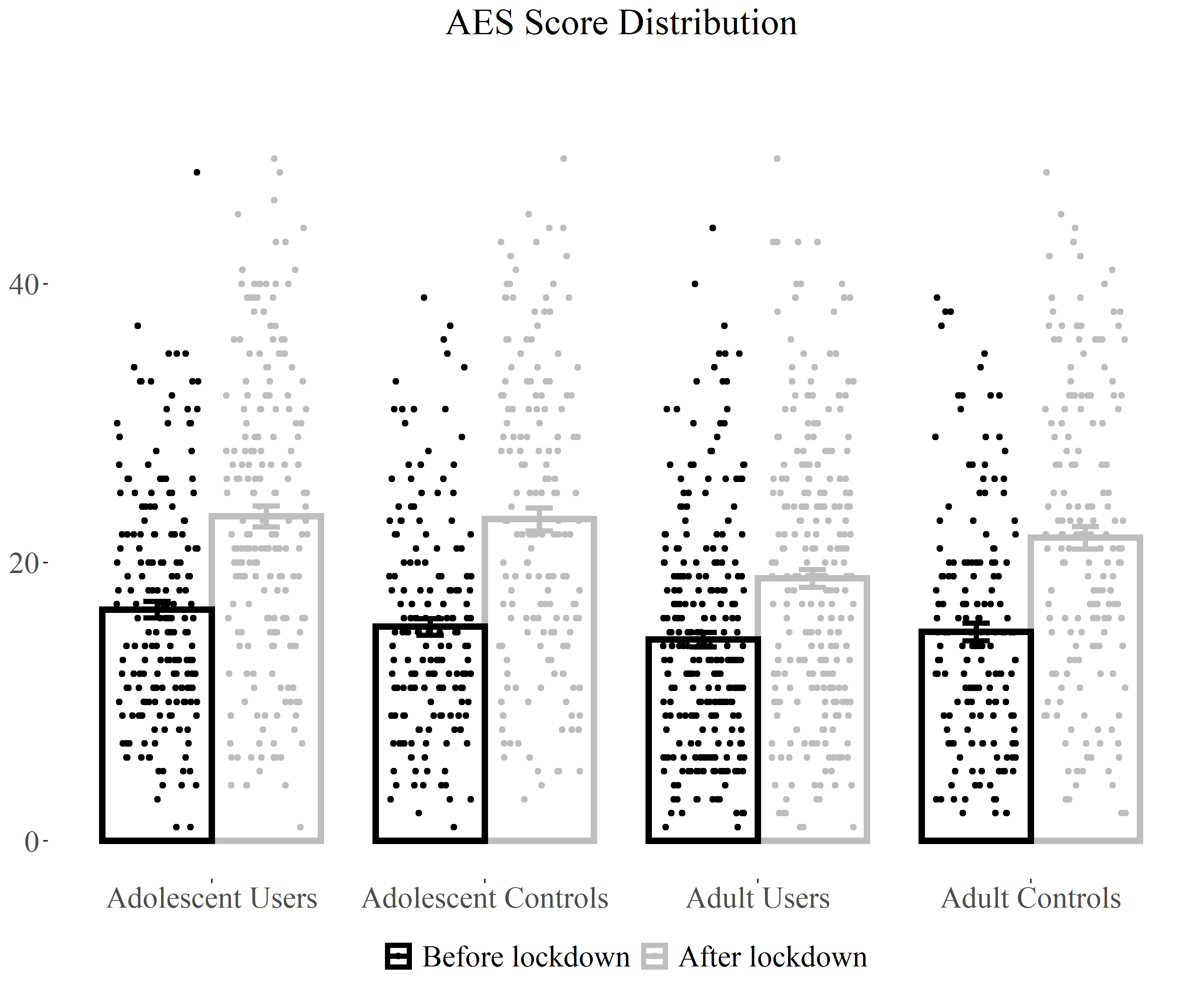 Figure S3. Means and standard errors for the Apathy Evaluation Scale by group before and after lockdown, with individual scores overlayed.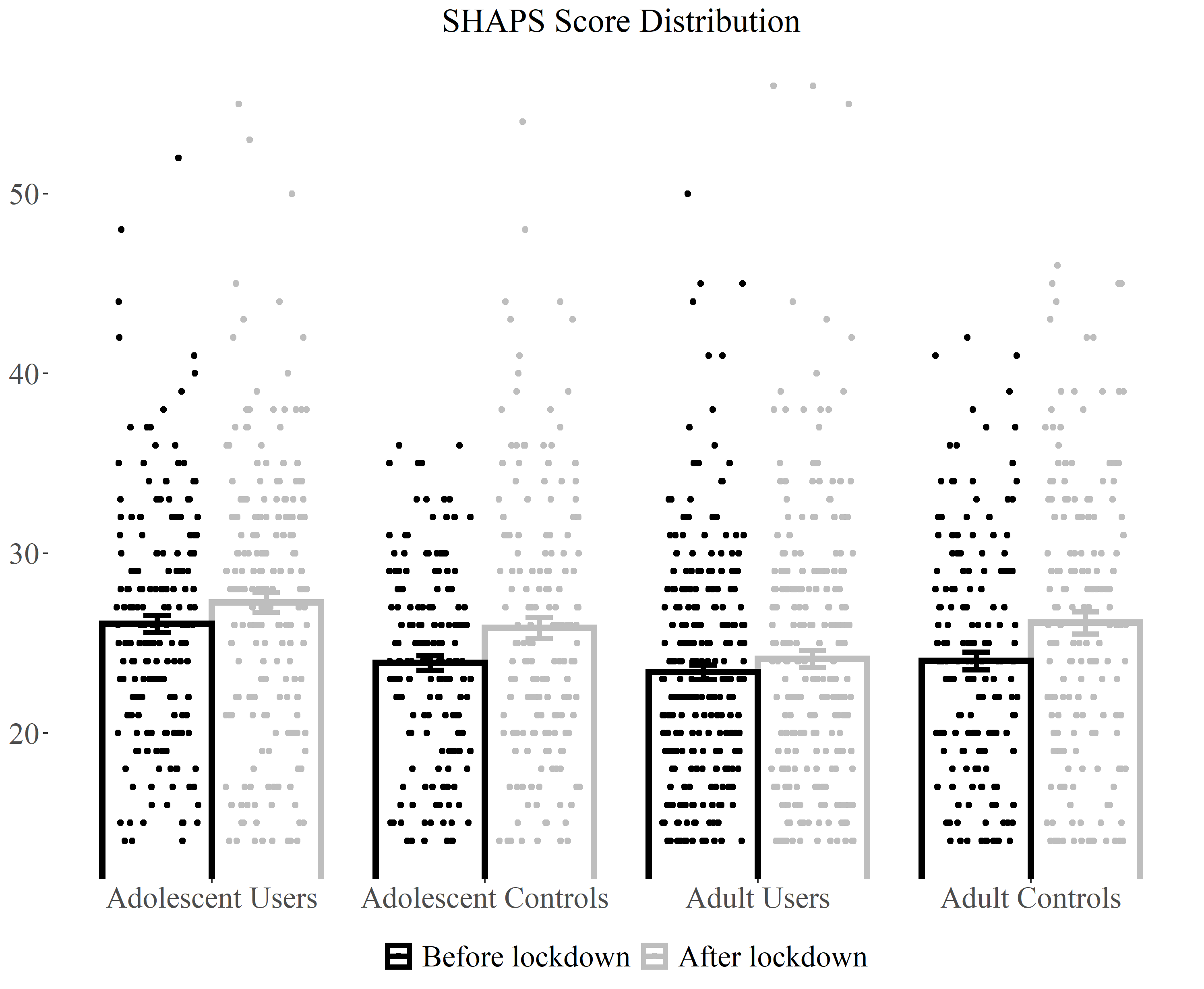 Figure S4. Means and standard errors for the Snaith-Hamilton Pleasure Scale by group before and after lockdown, with individual scores overlayed.Table S5. AES complete results for full and partial sampleNote. The partial sample excluded controls using cannabis more than three days per month after lockdown (n = 25) and users using cannabis less than four days per month after lockdown (n = 65).Table S6. SHAPS complete results for full and partial sampleNote. The partial sample excluded controls using cannabis more than three days per month after lockdown (n = 25) and users using cannabis less than four days per month after lockdown (n = 65).Table S7. Complete results of exploratory analyses of dependence in n = 452 cannabis usersFactorAES before lockdownAES after lockdownSHAPS before lockdownSHAPS after lockdownFull samplen = 798 Age-.108**-.172***-.132***-.107**DPM alcohol use-.020.004-.051-.029DPM cigarette use.089*.093**.080*.072*Illicit drug use-.004-.020-.020-.035Depression.338***.311***.308***.303***Anxiety234***.230***.223***222***Cannabis users n = 456Cannabis DPM before lockdown.072.012.009.033Cannabis DPM after lockdown.054-.015.036-.039Age of first use-.039-.099*-.086-.038Age of regular use, n = 452-.120*-.188***-.171***-.156**SDS,  n = 452.210***.258***.128**.218***Full sample, n = 798Full sample, n = 798Full sample, n = 798Full sample, n = 798Partial sample, n = 708Partial sample, n = 708Partial sample, n = 708Partial sample, n = 708Fdfpηp2Fdfpηp2Time83.441, 789<.001.09667.201, 699<.001.088User-Group11.891, 789.001.01514.771, 699<.001.021Age-Group11.271, 789.001.01411.451, 699.001.016Alcohol0.141, 789.71<.0010.081, 699.77<.001Cigarettes3.831, 789.051.0055.031, 699.03.007Illicit drugs0.591, 789.44.0010.271, 699.60<.001Depression72.311, 789<.001.08466.711, 699<.001.087Anxiety11.881, 789.001.01512.711, 699<.001.018Time*User-Group11.221, 789.001.01417.891, 699<.001.025Time*Age-Group6.191, 789.01.0084.121, 699.04.006Time*Alcohol1.371,789.24.0022.351, 699.13.003Time*Cigarettes2.221, 789.14.0033.521, 699.07.005Time*Illicit drugs0.0041, 789.95<.0010.721, 699.40.001Time*Depression1.171, 789.28.0011.021, 699.31.001Time*Anxiety1.381, 789.24.0021.221, 699.27.002User-Group*Age-Group4.191, 789.04.0054.371, 699.04.006Time*User-Group*Age-Group0.701, 789.40.001<0.0011, 699.998<.001Full sample, n = 798Full sample, n = 798Full sample, n = 798Full sample, n = 798Partial sample, n = 708Partial sample, n = 708Partial sample, n = 708Partial sample, n = 708Fdfpηp2Fdfpηp2Time3.541, 789.06.0040.551, 699.46.001User-Group1.481, 789.23.0023.801, 699.052.005Age-Group7.861, 789.01.01010.801, 699.001.015Alcohol0.671, 789.41.0010.031, 699.86<.001Cigarettes0.841, 789.36.0011.761, 699.19.003Illicit drugs2.501, 789.11.0032.231, 699.14.003Depression63.321, 789<.001.07461.161, 699<.001.020Anxiety11.091, 789.001.01414.311, 699<.001.026Time*User-Group6.491, 789.01.00816.171, 699<.001.023Time*Age-Group0.071, 789.80<.0010.131, 699.72<.001Time*Alcohol0.421,789.52.0010.761, 699.38.001Time*Cigarettes0.641, 789.42.0012.491, 699.12.004Time*Illicit drugs0.041, 789.84<.0011.261, 699.26.002Time*Depression1.921, 789.17.0021.861, 699.17.003Time*Anxiety0.551, 789.46.0010.261, 699.61<.001User-Group*Age-Group14.531, 789<.001.01819.031, 699<.001.026Time*User-Group*Age-Group0.281, 789.60<.0010.111, 699.74<.001AESAESAESAESSHAPSSHAPSSHAPSSHAPSFdfpηp2Fdfpηp2Time22.661, 443<.001.0491.031, 443.31.002Dependence17.051, 443<.001.03713.071, 443<.001.029Age-Group23.991, 443<.001.05131.231, 443<.001.066Alcohol0.131, 443.72<.0010.191, 443.66<.001Cigarettes0.521, 443.47.0010.0041, 443.95<.001Illicit drugs3.591, 443.06.0086.181, 443.01.014Depression39.241, 443<.001.08133.911, 443<.001.071Anxiety1.611, 443.21.0042.141, 443.15.005Time*Dependence4.471, 443.04.0104.251, 443.04.010Time*Age-Group8.231, 443.004.0181.041, 443.31.002Time*Alcohol1.951, 443.16.0040.741, 443.39.002Time*Cigarettes0.571, 443.45.0010.101, 443.76<.001Time*Illicit drugs0.061, 443.81<.0010.081, 443.78<.001Time*Depression2.031, 443.16.0051.781, 443.18.004Time*Anxiety0.011, 443.93<.0010.541, 443.46.001Dependence*Age-Group0.851, 443.36.0022.121, 443.15.005Time*Dependence*Age-Group0.291, 443.59.0010.0021, 443.96<.001